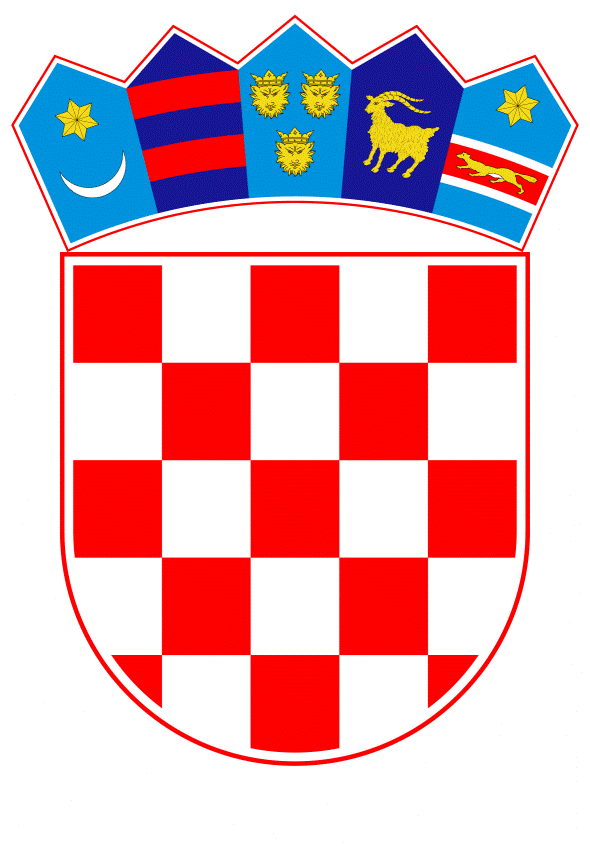 VLADA REPUBLIKE HRVATSKEZagreb, 19. studenoga 2020.______________________________________________________________________________________________________________________________________________________________________________________________________________________________VLADA REPUBLIKE HRVATSKE		Na temelju članka 31. stavka 2. Zakona o Vladi Republike Hrvatske (Narodne novine, br. 150/11, 119/14, 93/16 i 116/18), a u vezi s člankom 32. stavkom 2. Statuta Hrvatskog zavoda za mirovinsko osiguranje (Narodne novine, br. 28/14, 24/15 i 73/19), Vlada Republike Hrvatske je na sjednici održanoj ________________ godine donijelaO D L U K U o davanju prethodne suglasnosti ravnatelju Hrvatskog zavoda za mirovinsko osiguranje za sklapanje ugovora o uvođenju novog IT sustava za upravljanje ljudskim potencijalima I.	Daje se prethodna suglasnost ravnatelju Hrvatskog zavoda za mirovinsko osiguranje za sklapanje ugovora na temelju provedenog postupka javne nabave - uvođenje novog IT sustava za upravljanje ljudskim potencijalima s tvrtkom KING ICT d.o.o., Buzinski prilaz 10, 10010 Zagreb, OIB: 67001695549, za razdoblje od 18 mjeseci, a sukladno Odluci Upravnog vijeća Hrvatskog zavoda za mirovinsko osiguranje (KLASA: 041-01/19-02/12, URBROJ: 341-99-01/01-19-2 od 12. studenoga 2019. godine) u ukupnoj vrijednosti od 7.459.408,00 kuna, što uvećano za porez na dodanu vrijednost iznosi 9.324.260,00 kuna.II.	Ova Odluka stupa na snagu danom donošenja.KLASA:URBROJ:Zagreb,    ____________________      PREDSJEDNIK    mr. sc. Andrej PlenkovićO B R A Z L O Ž E NJ ELjudski potencijali su jedan su od najvažnijih segmenata poslovnog sustava Hrvatskog zavoda za mirovinsko osiguranje (u daljnjem tekstu: HZMO), budući da učinkovitost poslovanja HZMO-a primarno leži na stručnosti i motiviranosti njegovih zaposlenika. Stoga je potrebno uložiti značajne financijske i organizacijske napore kako bi se osiguralo učinkovitije i kvalitetnije upravljanje ljudskim potencijalima – HRM sustav (engl. human resource management), što bi se olakšalo implementacijom sustava za njegovu podršku. Analizom dosadašnjeg poslovanja HZMO-a u području upravljanja zaposlenicima i njihovim podacima uočena je potreba za cjelovitim unaprjeđenjem procesa iz područja HRM sustava i uspostavom nekih koji nedostaju pa tako postoji želja da se pomoću digitalizacije i informatizacije ostalih procesa HZMO-a implementira programsko rješenje koje će u potpunosti objediniti procese upravljanja HRM sustavom i omogućiti nesmetanu integraciju s ostalim sustavima i procesima.Sukladno modernim trendovima HRM sustava upravljanja ljudskim potencijalima i sve bržeg razvoja modernih digitalnih tehnologija, svakodnevno poslovanje je nezamislivo bez kvalitetnog i transparentnog IT sustava za podršku procesima upravljanja ljudskim potencijalima. Poslovni procesi moraju se podržati na „paperless“ principu, odnosno temeljiti se na e-spisima uvijek kada zakonski i sigurnosni okvir to omogućava. Tako se podaci o zaposlenicima žele objediniti na logičan i iskoristiv način, kako bi njihova upotreba bila što jednostavnija i razumljiva na svim razinama. Sustav treba omogućiti fleksibilan način izvještavanja (što veća samostalnost kod izmjena postojećih i kreiranja novih izvješća) koji bi HZMO-u omogućavao ne samo cjelovit uvid u postojeće stanje i troškove već po mogućnosti i pomoć kod budućih planiranja (tzv. „what-if“ analize). Također, s obzirom da se HZMO, kao javna ustanova, dužan u svom radu pridržavati važećih zakonskih okvira i prava radnika, novo programsko rješenje mora biti i u mogućnosti maksimalno se prilagoditi hrvatskom zakonodavstvu i učestalosti njegovih promjena. Slijedom navedenoga, HZMO želi provesti projekt pod nazivom „Uspostava sustava za upravljanje ljudskim potencijalima HZMO-a“ procijenjene vrijednosti 20.394.000,00 kuna koji će se sufinancirati sredstvima Operativnog programa „Učinkoviti ljudski potencijali 2014. - 2020.“ (u daljnjem tekstu: OPULJP). Razdoblje provedbe projekta je 24 mjeseca. Odlukom Ministarstva rada i mirovinskoga sustava od 24. rujna 2018. godine odobren je Sažetak operacije „Uspostava sustava za upravljanje ljudskim potencijalima Zavoda“, 7. svibnja 2019. godine donesena je Odluka o financiranju te je Ugovor o dodjeli bespovratnih sredstava potpisan 18. srpnja 2019. godine.    U fazi pripreme ovoga projekta provedena je analiza ključnih problema HZMO-a koja je pokazala nužnost provedbe modernizacije, optimizacije i automatizacije procesa upravljanja HRM sustavom. Projektom se želi doprinijeti povećanju učinkovitosti poslovanja HZMO-a i podići razinu produktivnosti zaposlenika kroz modernizaciju HRM sustava s ciljem kvalitetnijeg pružanja usluga korisnicima.Projekt obuhvaća sljedeće elemente:Upravljanje projektom i administracijaUnapređenje procesa i procedura za upravljanje ljudskim potencijalimaUvođenje novog IT sustava za upravljanje ljudskim potencijalima (HRM sustav)Edukacija zaposlenikaPodizanje razine svijesti zaposlenika Zavoda o značaju upravljanja ljudskim potencijalimaUspostava i opremanje Centra za razvoj karijera i selekcijuPromidžba i vidljivost.U okviru provedbe elementa pod brojem 3. - Uvođenje novog IT sustava za upravljanje ljudskim potencijalima, provodi se i predmetna nabava čiji je cilj implementacija IT sustava za upravljanje ljudskim potencijalima u svrhu povećanja efikasnosti i unapređenja navedenog procesa u HZMO-u. Implementirat će se rješenje koje će omogućiti da svi podaci o zaposlenicima i svi procesi vezano za ljudske potencijale budu objedinjeni. Rješenje će sadržavati napredne mogućnosti za administraciju, upravljanje i izvještavanje i time će se ubrzati poslovni procesi. Omogućiti će se razine ovlaštenja, a pomoću dostupnih podataka u kadrovskoj evidenciji omogućiti će se kreiranje izvještaja za potrebe upravljanja ljudskim resursima. Zavod je proveo otvoreni postupak javne nabave u skladu s člankom 86. stavkom 1. i člankom 88., a u vezi članka 13. Zakona o javnoj nabavi (Narodne novine, broj 120/16 – dalje u tekstu: ZJN 2016) uvođenja novog IT sustava za upravljanje ljudskim potencijalima - CPV 72212451-5, evidencijski broj nabave V - 18/2018, procijenjene vrijednosti nabave u svoti od 8.000.000,00 kn bez PDV. Članovi stručnog povjerenstva naručitelja, zapisnikom o pregledu i ocjeni ponuda od 8. ožujka 2019. godine, KLASA: 406-01/18-04/182, URBROJ: 341-99-01/8-19 -14, ocijenili su da je od 2 pravodobno pristigle ponude (prva ponuda od ponuditelja: KING ICT d.o.o., Zagreb, a druga od zajednice ponuditelja: Hrvatski Telekom d.d., Zagreb i HR pro d.o.o., Zagreb) ponuda ponuditelja KING ICT d.o.o., Zagreb, u potpunosti u skladu s odredbama ZJN-a i uvjetima iz dokumentacije o nabavi pa je kao takva ocijenjena prihvatljivom i ekonomski najpovoljnijom prema kriteriju za odabir ponuda. Ukupna cijena za predmetnu nabavu prema ponudi navedenog ponuditelja iznosi 7.459.408,00 kuna bez PDV-a, odnosno 9.324.260,00 kuna s PDV-om.Nakon što je utvrđena sposobnost ponuditelja, u skladu sa ZJN-om i nakon što je prihvaćena ponuda ponuditelja KING ICT d.o.o. te dana prethodna suglasnosti Upravnog vijeća HZMO-a, donesena je Odluka o odabiru KLASA: 406-01/18-04/182, URBROJ: 341-99-01/8-19-15 od 14. ožujka 2019. godine, kojom je odabrana ponuda ponuditelja KING ICT d.o.o., Zagreb, za razdoblje od 18 mjeseci, u ukupnoj vrijednosti od 7.459.408,00 kuna, što uvećano za PDV iznosi 9.324.260,00 kuna.Potrebna sredstva za plaćanje ugovora u 2021. godini planirana su u okviru limita ukupnih rashoda Državnog proračuna Republike Hrvatske za razdoblje 2021. - 2023. utvrđenog Smjernicama ekonomske i fiskalne politike za razdoblje 2021. - 2023, a predviđena su u prijedlogu financijskog plana Hrvatskog zavoda za mirovinsko osiguranje za 2021. i projekcijama za 2022. i 2023. godinu.Prema odredbi članka 32. stavka 2. Statuta HZMO-a (Narodne novine, br. 28/14, 24/15 i 73/19), ravnatelj HZMO-a ne može bez prethodne suglasnosti Upravnog vijeća HZMO-a i Vlade Republike Hrvatske poduzimati pravne poslove o stjecanju, opterećenju ili otuđenju druge imovine čija je vrijednost veća od 5.000.000,00 kuna.Upravno vijeće HZMO-a je na sjednici održanoj 12. studenoga 2019. godine Odlukom, KLASA: 041-01/19-02/12, URBROJ: 341-99-01/01-19-2, dalo prethodnu suglasnost ravnatelju HZMO-a za sklapanje ugovora o uvođenju novog IT sustava za upravljanje ljudskim potencijalima s tvrtkom KING ICT d.o.o., Buzinski prilaz 10, 10010 Zagreb, OIB: 67001695549, za razdoblje od 18 mjeseci u ukupnoj vrijednosti od 7.459.408,00 kuna, što uvećano za PDV iznosi 9.324.260,00 kuna.Slijedom navedenoga, za potpisivanje navedenoga ugovora potrebna je i suglasnost Vlade Republike Hrvatske. Predlagatelj:Ministarstvo rada, mirovinskoga sustava, obitelji i socijalne politikePredmet:Prijedlog odluke o davanju prethodne suglasnosti ravnatelju Hrvatskog zavoda za mirovinsko osiguranje za sklapanje ugovora o uvođenju novog IT sustava za upravljanje ljudskim potencijalima 